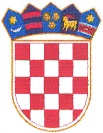 REPUBLIKA HRVATSKA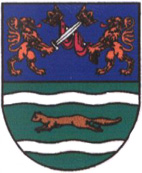 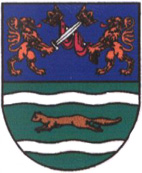 POŽEŠKO-SLAVONSKA ŽUPANIJAKLASA: 406-01/17-01/14URBROJ: 2177/1-08-08/1-17-3Požega,  27 .  listopada 2017. godinaSVIM ZAINTERESIRANIM GOSPODARSKIM SUBJEKTIMA              PREDMET: Prethodno savjetovanje sa zainteresiranim gospodarskim subjektima za pripremu i  provedbu postupka javne nabave  Poboljšanje pristupa primarnoj zdravstvenoj zaštiti Dom zdravlja-centar zdravlja-ulaganja na građevinskim objektima (Nabava br.5 Izvođenje manjih infrastrukturnih radova rekonstrukcije/adaptacije 6 objekata Doma zdravlja Požeško-slavonske županije) Projekt „Dom zdravlja-centar zdravlja“ (KK.08.1.1.02.0008)  poziv, dostavlja sePožeško-slavonska županija priprema provedbu otvorenog postupka javne nabave male vrijednosti  za  Poboljšanje pristupa primarnoj zdravstvenoj zaštiti Dom zdravlja-centar zdravlja- ulaganja na građevinskim objektima. Nabava uključuje  izvođenje manjih infrastrukturnih radova rekonstrukcije/adaptacije 6 objekata Doma zdravlja Požeško-slavonske županije u Projektu „Dom zdravlja-centar zdravlja“ (KK.08.1.1.02.0008)    podijeljenom na grupe te sa namjerom  sklapanja ugovora  s jednim gospodarskim subjektom za svaku grupu koja je predmet nabave.Temeljem članka 198. (Prethodna analiza tržišta) Zakona o javnoj nabavi, NN broj: 120/16., (dalje: Zakon), prije pokretanja postupka javne nabave javni naručitelj u pravilu provodi analizu tržišta u svrhu pripreme nabave i informiranja gospodarskih subjekata o svojim planovima i zahtjevima u vezi s nabavom.Nadalje, javni naručitelj smije tražiti ili prihvatiti savjet neovisnih stručnjaka, nadležnih tijela ili sudionika na tržištu koji može koristiti u planiranju i provedbi postupka nabave te izradi dokumentacije o nabavi, pod uvjetom da takvi savjeti ne dovode do narušavanja tržišnog natjecanja te da ne krše načela zabrane diskriminacije i transparentnosti.Prije pokretanja otvorenog postupka javne nabave za nabavu radova ili postupka javne nabave velike vrijednosti za nabavu robe ili usluga, javni naručitelj obvezan je opis predmeta nabave, tehničke specifikacije, kriterije za kvalitativni odabir gospodarskog subjekta, kriterije za odabir ponude i posebne uvjete za izvršenje ugovora staviti na prethodno savjetovanje sa zainteresiranim gospodarskim subjektima u trajanju od najmanje pet dana.Temeljem članka 198, stavka 3. Zakona na internetskim stranicama Požeško-slavonske županije www.pszupanija.hr objavljujemo Nacrt dokumentacije o nabavi,   Troškovnike za predmetni postupak javne nabave, Opće uvjete i sheme stolarije.Molimo sve zainteresirane gospodarske subjekte da najkasnije zaključno do  05. studenog 2017. godine, do 23:59 sati do  kada je otvoreno prethodno savjetovanje, dostave eventualne primjedbe i prijedloge na adresu elektroničke pošte: darija.novak@pszupanija.hrPrimjedbe i prijedlozi dostavljeni nakon utvrđenog roka neće biti uzeti u obzir niti razmatrani.Nakon provedenog savjetovanja razmotrit ćemo sve primjedbe i prijedloge zainteresiranih gospodarskih subjekata, izraditi Izvješće o prihvaćenim i neprihvaćenim primjedbama i prijedlozima te ga objaviti na internetskim stranicama.							                            Požeško-slavonska županija